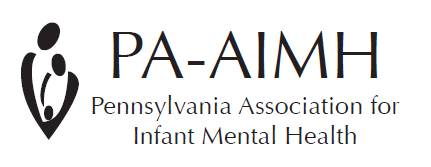 Endorsement for Culturally Sensitive, Relationship-Focused Practice Promoting Infant Mental Health (IMH-E ®) Exam Resource List In preparation for the Pennsylvania Association of Infant Mental Health’s Endorsement for Culturally Sensitive, Relationship-Focused Practice Promoting Infant Mental Health (IMH-E ®) Exam for Infant Mental Health Specialists (III) & Infant Mental Health Mentors (IV), a list has been prepared of recommended readings that we believe are essential for infant mental health practitioners and providers of reflective supervision/consultation.  Please keep in mind that it is impossible to include all of the written materials that provide a solid foundation for understanding and promoting infant mental health! It is equally important to remember that each infant mental health professional builds a personal knowledge base over time and in relationship to specific work experiences and challenges, i.e., clinical case work, home visiting practice, supervisory role, training, teaching, and research. Finally, and perhaps most important, the integration of knowledge into one’s best practice takes place within the context of regularly scheduled reflective supervision/consultation experiences.**Some articles meet multiple domains and are repeatedTheoretical Foundations-Pregnancy and Early ParenthoodBrazelton, T., & Sparrow, J. (2006). Touchpoints: Birth to Three (2nd ed.). Cambridge, MA: Da Capo Press.Browne, J.V. (2004). New Perspectives on Premature Infant and their Parents. ZERO TO THREE, 24(2), 4-12.Dickstein, S., Hayden, L. C., Schiller, M., Seifer, R., Sameroff, A. J., Keitner, G., Miller, I., Rasmussen, S., & Matzko, M. (1998). Levels of family assessment II: Family functioning and parental psychopathology. Journal of Family Psychology, 12, 23-40.Osofsky, J., & Fitzgerald, H. (Eds). (2000). WAIMH Handbook for infant mental health. New York: Wiley, Inc.Siegel, D. & Harzell, M. (2003). Parenting from the inside out. New York: NY: J.P. Tarcher/Putnam.Slade, A. (2002). Keeping the baby in mind: A critical factor in perinatal mental health. ZERO TO THREE, 22(6),10-16.Slade, A. (2005). Parental reflective functioning: An introduction. Attachment & Human Development, 7,269-281.Stern, D. (2008). The clinical relevance of infancy. Infant Mental Health Journal, 29, 177-188.Stern, D. N. (1995). The motherhood constellation: A unified view of parent-infant psychotherapy. New York, NY: Basic Books.Zeanah, C.H. (Ed.) (2009). Handbook for infant mental health (3rd ed.). New York: The Guilford Press.Theoretical Foundations-Infant/Very Young Child/Family Centered PracticeBerlin, L.J. Ziv, Y., Amaya-Jackson, L., and Greenberg, M. (Eds) (2005). Enhancing early relationships: Theory, research, intervention and policy. New York: Guilford Press.Erickson, M., & Kurz-Reimer, K. (1999). Infants, toddlers, and families.  New York: The Guilford Press.Foley, G.M. & Hochman, J.D. (Eds.) (2006). Mental health in early intervention: Achieving unity in principles and practices. Baltimore, MD: Paul H. Brookes Publishing.Osofsky, J., & Fitzgerald, H. (Eds). WAIMH Handbook for infant mental health. New York: Wiley, Inc.Pawl, J. & St. John, M. (1998). How you are is as important as what you do. In making a positive difference for infants, toddlers and their families. Washington, D.C.: ZERO TO THREE.Slade, A. (2005). Parental reflective functioning: An introduction. Attachment & Human Development, 7,269-281.Weatherston, D., & Tableman, B. (2015). Infant mental health services: Supporting competencies/reducing risks (3rd ed.). Southgate, MI: Michigan Association for Infant Mental Health.Zeanah, C.H. (Ed.) (2009). Handbook for infant mental health (3rd ed.). New York: The Guilford Press.Theoretical Foundations- Infant/Very Young Child Development & BehaviorBrazelton, T., & Sparrow, J. (2006). Touchpoints: Birth to Three (2nd ed.). Cambridge, MA: Da Capo Press.Center on the Developing Child (2016). Key Concepts: Brain Architecture. Retrieved from www.developingchild.harvard.eduChazan-Cohen R. & Summers, S. (2011). Understanding Early Childhood Mental Health: A Practical Guide for Professionals. Baltimore, MD: Brookes Publishing Company.Davies, D. (2011). Child development: A practioner’s guide (3rd ed.). New York: The Guilford Press.Dunn, Winnie (2007). Supporting Children to Participate Successfully in Everyday Life by Using Sensory Processing Knowledge. Infants & Young Children: An Interdisciplinary Journal of Special Care Practices, 20(2), 84-101.Finello, K.M. (Ed.) (2005). The Handbook of training & practice in infant & preschool mental health. San Francisco, CA: Jossey-Bass.Greenspan, S.I. (1985). First Feelings: Milestones in the emotional development of your baby and child. New York: Viking.Landy, S. (2002). Pathways to competence: Encouraging healthy social and emotional development in young children. Baltimore, MD: Paul H. Brookes Publishing Co.Lieberman, A. (1993). The Emotional life of the toddler. New York: The Free Press.Osofsky, J., & Fitzgerald, H. (Eds). WAIMH Handbook for infant mental health. New York: Wiley, Inc.Robinson, J.L. (2008) Early empathy and prosocial behavior. Encyclopedia of Infancy and Early Childhood. Vol. 1, pp. 441-450. NY: Oxford.Stern, D. (2008). The clinical relevance of infancy. Infant Mental Health Journal, 29, 177-188.Suchman, N., DeCoste, C., Leigh, D., & Borelli, J. (2010). Reflective functioning in mothers with drug use disorders: Implications for dyadic interactions with infants and toddlers. Attachment and human development, 12(6), 567-585.Zeanah, C.H. (Ed.) (2009). Handbook for infant mental health (3rd ed.). New York: The Guilford Press.Measures of infant development and family capabilities: Ages & Stages Questionnaire (ASQ-3), Ages & Stages Questionnaire: Social-Emotional (ASQ:SE), HOME, Infant Toddler Developmental Assessment (IDA), Infant Toddler Social Emotional Assessment (ITSEA), Devareaux Early Childhood Assessment (DECA), PICCOLO, and/or Massie-Campbell ADS.

Theoretical Foundations- Relationship-Based Therapeutic PracticeDavies, D. (2011). Child development: A practitioner’s guide (3rd ed.). New York: The Guilford Press.Fenichel, E. (Ed.). (1992).  Learning through supervision and mentorship to support the development of infants, toddlers, and families: A source Book. Washington, D.C.: ZERO TO THREE.Fraiberg, S. (Ed.) (1980). Clinical studies in infant mental health. New York: Basic Books.Fraiberg, S., & Adelson, E., & Shapiro, V. (1975). Ghosts in the Nursery: A psychoanalytic approach to the problems of impaired infant-mother relationships.  Journal of American Academy of Child Psychiatry, 13, 37-421. [Reprinted in L. Fraiberg (Ed.) Selected Writings of Selma Fraiberg (pp. 100-136). Columbus, OH: Ohio State University Press, 1987].Michigan Association for Infant Mental Health (2012). Reflective supervision for infant mental health practitioners. Training DVD available at: http://www.mi-aimh.org/products/dvd/reflective-supervision-dvdOsofsky, J., & Fitzgerald, H. (Eds). WAIMH Handbook for infant mental health. New York: Wiley, Inc.Parlakian, R. (2001). Look, listen, and learn: Reflective supervision and relationship-based work. Washington, D.C.: ZERO TO THREE.Pawl, J. & St. John, M. (1998). How you are is as important as what you do. In making a positive difference for infants, toddlers and their families. Washington, D.C: ZERO TO THREE.Weatherston, D. (2007) A home based infant mental health intervention: The centrality of relationship in reflective supervision. ZERO TO THREE, 28(2), 23-28.Weatherston, D., & Tableman, B. (2015). Infant mental health services: Supporting competencies/reducing risks (3rd ed.). Southgate, MI: Michigan Association for Infant Mental Health.Theoretical Foundations- Family Relationships & DynamicsBerlin, L.J. Ziv, Y., Amaya-Jackson, L., and Greenberg, M. (Eds) (2005). Enhancing early relationships: Theory, research, intervention and policy. New York: Guilford Press.Erickson, M., & Kurz-Reimer, K. (1999). Infants, toddlers, and families.  New York: The Guilford Press.Lieberman, A.F., Padron, E., Van Horn, P., & Harris, W. (2005). Angels in the Nursery: The intergenerational transmission of benevolent parental influences.  Infant Mental Health Journal, 26(6), 504-520.Osofsky, J., & Fitzgerald, H. (Eds). WAIMH Handbook for infant mental health. New York: Wiley, Inc.Siegel, D. & Harzell, M. (2003). Parenting from the inside out. New York: NY: J.P. Tarcher/Putnam.Slade, A. (2005). Parental reflective functioning: An introduction. Attachment & Human Development, 7,269-281.Trout, M. (1982). The language of parent-infant interaction. In J. Stack (Ed.), The special infant. New York: Human Sciences Press.Theoretical Foundations- Cultural CompetenceBarrera (2003). Rocks to Diamonds: Mining the Riches of Diversity for Our Children. Journal of ZERO TO THREE, 23(5), 8-15.Heffron, M., Grunstein, S., & Tiemon, S. (2007). Exploring diversity in supervision and practice. ZERO TO THREE, 28(2), 34-38.Lynch, E.W. & Hanson, M.J. (Eds.). (2004). Developing cross-cultural competence: A guide for working with children and their families. Baltimore, MD: Brookes Publishing.Osofsky, J., & Fitzgerald, H. (Eds). WAIMH Handbook for infant mental health. New York: Wiley, Inc.Theoretical Foundations-Attachment, Separation, Trauma & LossBerlin, L., Zeanah, C.H., & Lieberman, A.F. (2008). Prevention and intervention programs for supporting early attachment security. In J. Cassidy & P. Shaver (Eds), Handbook of attachment: Theory, research, and clinical applications, 2nd Ed. New York: Guilford Press.Bowlby, J. (1988) A secure base: Parent-child attachment and healthy human development. New York: Basic Books, Inc.Cassidy, J. & Shaver, P.R. (Eds.). (2008). Handbook of attachment: Theory, research, and clinical applications, 2nd Ed. (pp. 3-22). New York: Guilford Press.Center on the Developing Child (2015). The Science of Resilience (InBrief). Retrieved from www.developingchild.harvard.eduFelitti V. J., Anda, R. F., Nordenberg D., Williamson D. F., Spitz A. M., Edwards V., Koss M. P., & Marks J. S. (1998). Relationship of childhood abuse and household dysfunction to many of the leading causes of death in adults. The Adverse Childhood Experiences (ACE) Study. American Journal of Preventive Medicine, 14, 245-258George, C (2014). Attachment Theory: Implications for Young Children and their Parents. In K. Brandt, B.D. Perry, S. Seligman, & E. Tronick (Eds.), Infant and Early Childhood Mental Health: Core Concepts and Clinical Practice (Chap 6, p.97-110). Washington DC: American Psychiatric Publishing.Lieberman, A.F., Padron, E., Van Horn, P., & Harris, W. (2005). Angels in the Nursery: The intergenerational transmission of benevolent parental influences.  Infant Mental Health Journal, 26(6), 504-520.Lieberman, A. F. & Van Horn, P. (2005). Don’t hit my mommy: A manual for child-parent psychotherapy with young witnesses of family violence.  Arlington, VA: ZERO TO THREE.Lieberman, A.F. & Van Horn, P. (2008) Psychotherapy with infants and young children: Repairing the effects of stress and trauma on early attachment. New York: The Guildford Press.Lieberman, A. & Zeanah, C. (1999). Contributions of attachment theory to infant-parent psychotherapy and other interventions with infants and young children.  In J. Cassidy & P. Shaver (Eds), Handbook of attachment.  New York: Guilford Press.McDonough, S. (2000). Interaction guidance: Understanding and treating the early infant-caregiver relationship disturbances. In C. Zeanah, Jr. (Ed. 2nd Ed.), Handbook of infant mental health.  New York: Guilford Press.Michigan Department Of Human Services And Michigan Association For Infant Mental Health Joint Policy Statement on Attachment in Infancy And Best Practice Recommendations For Decision For Decision-Making For Infants/Toddlers in Foster Care (2014). www.mi-aimh.orgNelson, C. A., Fox, N. A. & Zeenah, C.H. (2014). Romania’s Abandoned Children: Deprivation, Brain Development and the Struggle for Recovery. Cambridge, MA: Harvard University Press.Oppenheim, D. & Goldsmith, D.F. (2007). Attachment theory in clinical work with children: Bridging the gap between research and practice (pp. 203-225). New York: Guilford Press.Osofsky, J.D. (Ed.) (2011). Clinical work with traumatized young children. New York: Guilford Press.Osofsky, J., & Fitzgerald, H. (Eds). WAIMH Handbook for infant mental health. New York: Wiley, Inc.“Right from the Start” Video, published by Child Development Media, Inc.Sameroff, A., McDonough, S., & Rosenblum, K. (Eds.) (2004). Treating parent-infant relationship problems: Strategies for intervention. New York, NY: The Guilford Press.Soloman, J. & George, C. (2011). Disorganized attachment and caregiving. New York: Guilford Press.Sroufe, L. A, Egeland, B., Carlson, E. A. & Collins, W.A. (2009). The Development of the Person:  The Minnesota Study of Risk and Adaptation From Birth to Adulthood.  New York, NY:  The Guilford Press.Trout, M. video series, “Awakening and the Growth of Attachment.”ZERO TO THREE, National Center for Infants, Toddlers and Families (2005). Diagnostic classification of mental health and developmental disorders of infancy and early childhood: Revised (DC: 0-3R). Arlington, VA: ZERO TO THREE.Theoretical Foundations- Psychotherapeutic Behavioral Theories of ChangeFraiberg, S. (Ed.) (1980). Clinical studies in infant mental health. New York: Basic Books.Osofsky, J., & Fitzgerald, H. (Eds). (2000). WAIMH Handbook for infant mental health. New York: Wiley, Inc.Theoretical Foundations-Disorders of Infancy & Early ChildhoodChazan-Cohen R. & Summers, S. (2011). Understanding Early Childhood Mental Health: A Practical Guide for Professionals. Baltimore, MD: Brookes Publishing Company.Dunn, Winnie (2007). Supporting Children to Participate Successfully in Everyday Life by Using Sensory Processing Knowledge. Infants & Young Children: An Interdisciplinary Journal of Special Care Practices, 20(2), 84-101.Osofsky, J., & Fitzgerald, H. (Eds). WAIMH Handbook for infant mental health. New York: Wiley, Inc.Zeanah, C.H. (Ed.) (2009). Handbook for infant mental health (3rd ed.). New York: The Guilford Press.ZERO TO THREE, National Center for Infants, Toddlers and Families (2005). Diagnostic classification of mental health and developmental disorders of infancy and early childhood: Revised (DC: 0-3R). Arlington, VA: ZERO TO THREE.Theoretical Foundations-Mental & Behavioral Disorders in AdultsGunderson (2011). Borderline Personality Disorder. New England Journal of Medicine, 264(21), 2037-2042.Osofsky, J., & Fitzgerald, H. (Eds). (2000). WAIMH Handbook for infant mental health. New York: Wiley, Inc.